Programma Online Najaars-webinar 2020 NERASS4 december 2020, 15:00-17:00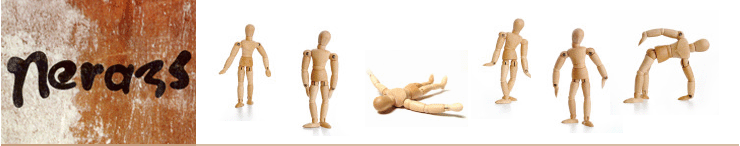 Voorzitter: Dr. Huub van der Heide15.00Opening door Dr. Willemijn Noort-van der Laan, voorzitter NERASSJochem Nagels, orthopedisch chirurg Leidsch Universitair Medisch Centrum. Alles wat u moet weten over de schouder.15:30Willemijn Noort- van der Laan, reumatoloog sint Maartenskliniek Woerden. Alles wat u moet weten over reumamedicatie o.a. rondom operaties en rondom COVID19.16:00Lieke Nieboer, PA reumatologie sint Maartenskliniek Nijmegen. Korte voordracht ontvanger Stipendium 201916:10Uitreiking NERASS stipendium 2020. Korte pitch.16:15Algemene ledenvergadering17:00Afsluiting